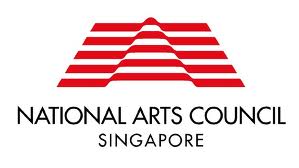 Research Grant: Self-Evaluation ReportWhen your project is complete, we would like you to share your evaluation and reflections on your project with us. You may wish the use the following questions as a guide. Please attach other reports and publications, if applicable.For grants awarded in FY20 and beforePlease email this Self-Evaluation Report and Financial Report (i.e. the budget form submitted as part of the grant application, with actual income and expenditure reflected) to your account manager indicated in the Letter of Offer. Alternatively, these documents may be submitted via email to: NAC_Researchdevt_grant@nac.gov.sg. Hardcopies may be directed to:	National Arts Council	Research Grant 	90 Goodman Road	Blk A #01-01	Singapore 439053Opening Hours: Monday to Friday, 9am – 12pm and 2pm – 5pm.For grants applied through the Our SG Grants Portal Please log onto the Our SG Grants Portal to submit your Final Research Report, Self-Evaluation Report, Financial Report (i.e. the budget form submitted as part of the grant application, with actual income and expenditure reflected). Date of Submission of Self-Evaluation ReportDate of Submission of Self-Evaluation ReportName of Organisation (if applicable)Name of Organisation (if applicable)Name of Principal InvestigatorName of Principal InvestigatorProject TitleProject TitleProject Dates StartProject Dates  End ReflectionsHow well have you achieved the research objectives that were set out in your proposal? What feedback did you receive from stakeholders regarding your research?What were the challenges you faced in the course of the research project and how did you overcome them? What other new areas of research could be explored arising from your findings?Feedback on the GrantAre there any areas in which NAC could have better supported your project?